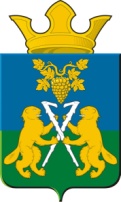 АДМИНИСТРАЦИЯ НИЦИНСКОГО СЕЛЬСКОГО ПОСЕЛЕНИЯСЛОБОДО-ТУРИНСКОГО МУНИЦИПАЛЬНОГО РАЙОНА СВЕРДЛОВСКОЙ ОБЛАСТИРАСПОРЯЖЕНИЕОт 10 января  2023 года                                                                                               с.Ницинское                                               № 7Об утверждении плана антикоррупционного просвещения руководителей подведомственных муниципальных учреждений на 2023 годВ целях организации мер по предупреждению   коррупции в муниципальных учреждениях, выработки мер по совершенствованию управления в сфере профилактики и борьбы с коррупцией, постоянного наблюдения за состоянием и эффективностью противодействия коррупции в Ницинском сельском поселении, в соответствии с Федеральным законом от 25.12.2008 №273-ФЗ «О противодействии коррупции», Законом Свердловской области от 20.02.2009 №2-ОЗ «О противодействии коррупции в Свердловской области»,Утвердить план антикоррупционного просвещения руководителей подведомственных муниципальных учреждениях (прилагается).Опубликовать данное распоряжение в печатном средстве массовой информации Думы и Администрации Ницинского сельского поселения «Информационный вестник» и разместить на официальном сайте Ницинского сельского поселения в информационно-телекоммуникационной сети «Интернет»: www.nicinskoe.ru.Контроль за исполнением настоящего распоряжения возложить на заместителя главы Зырянова А.В.Глава администрации Ницинского сельского поселения                                                                  Т.А.КузевановаУтвержденРаспоряжением администрации Ницинского сельского поселения№7 от 10.01.2023гПлан антикоррупционного просвещения руководителей подведомственных муниципальных организаций на 2023 год№ п/пНаименование мероприятияСрок исполненияПримечание1Просвещение руководителей муниципальных организаций по вопросам антикоррупционной тематики и методическое обеспечение их деятельности В течении всего периодаУчастники- руководители, либо их заместители ответственные за противодействие коррупции в организации2О наполнение раздела «Противодействия коррупции» сайтов организацииВ течении всего периодаУчастники- руководители, либо их заместители ответственные за противодействие коррупции в организации3Об организации работы в муниципальных организациях по предупреждению и урегулированию конфликта интересов2 квартал 2023 годаУчастники- руководители, либо их заместители ответственные за противодействие коррупции в организации4 О коррупционных рисках при осуществлении закупок товаров, услуг для обеспечения муниципальных нужд в учреждениях и их минимизацииВ течении всего периодаУчастники- руководители, либо их заместители ответственные за противодействие коррупции в организации